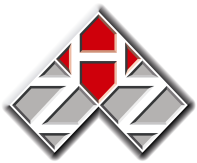 MJESEC BORBE PROTIV OVISNOSTI15. studenog – 15. prosinca 2015.Aktivnosti Hrvatskoga zavoda za zapošljavanjeMJESEC BORBE PROTIV OVISNOSTI15. studenog – 15. prosinca 2015.Aktivnosti Hrvatskoga zavoda za zapošljavanjeMJESEC BORBE PROTIV OVISNOSTI15. studenog – 15. prosinca 2015.Aktivnosti Hrvatskoga zavoda za zapošljavanjeMJESEC BORBE PROTIV OVISNOSTI15. studenog – 15. prosinca 2015.Aktivnosti Hrvatskoga zavoda za zapošljavanjeREGIONALNI/PODRUČNIUREDAKTIVNOSTIMJESTOVRIJEMEKONTAKTBJELOVARRadionica za liječene ovisnikeCiljna skupina: nezaposleni liječeni ovisniciOpis: Radionica će se održati u prostorijama Kluba liječenih alkoholičara Bjelovar s ciljem ponovnog integracije bivših ovisnika na tržište rada i  unaprjeđenja njihovih vještina traženja posla.Klub liječenih alkoholičara, S. S. Kranjčevića 4, Bjelovar24.11.2015. u 17:00 hZrinka Turalija043/611-122zrinka.turalija@hzz.hrBJELOVARČAKOVECPredavanje „Mladi i sredstva ovisnosti“Ciljna skupina: mlade nezaposlene osobe prijavljene u evidenciji HZZ-aOpis: Upoznati mlade nezaposlene osobe o štetnosti uzimanja sredstava ovisnosti s ciljem prevencije i podizanja svijesti.Hrvatski zavod za zapošljavanje,PU Čakovec, dvorana 18, J. B. Jelačića 123.11.2015. u 9:00 hTena Kovač040/396-253tena.kovac@hzz.hrČAKOVECČAKOVECČAKOVECDUBROVNIK„Ovisnosti modernog doba“Ciljna skupina: mlade nezaposlene osobe iz evidencije HZZ-aOpis: Aktivnost je namijenjena svim mladim osobama koji su zainteresirani čuti koje su to ovisnosti modernog doba i koje su opasnosti od ulaska u ovisnost.Centar za informiranje i savjetovanje o karijeri (CISOK) Dubrovnik, Branitelja Dubrovnika 15 (zgrada DURA-e)26.11.2015. u 13:00 hEma Kovačević,020/640-281cisok-dubrovnik@hzz.hrDUBROVNIKPredstavljanje Projekta resocijalizacijeCiljna skupina: nezaposlene osobe i NEET skupinaOpis: Predstaviti svrhu Projekta resocijalizacije i aktivnosti Hrvatskoga zavoda za zapošljavanje u okviru projekta.Centar za informiranje i savjetovanje o karijeri (CISOK) Dubrovnik, Branitelja Dubrovnika 1507.12.2015. u 10:00 hIvana Kuzman020/640-281ivana.kuzman@hzz.hrDUBROVNIKSastanka dionika uključenih u Projekt resocijalizacijeCentar za informiranje i savjetovanje o karijeri (CISOK) Dubrovnik, Branitelja Dubrovnika 1507.12.2015. u 11:00hIvana Kuzman020/640-281ivana.kuzman@hzz.hrGOSPIĆRadionica na temu borbe protiv ovisnostiCiljana skupina: liječeni ovisniciHrvatski zavod za zapošljavanje, PU Gospić,Budačka 101.12.2015. u 10.00 hAna Svetić i Katarina Rogić053/617-270, 053/617-265ana.svetic@hzz.hrKARLOVACPredavanje „Ovisnost o drogama i Projekt resocijalizacije liječenih ovisnikaCiljna skupina: prvenstveno savjetnici za zapošljavanje, ali i svi ostali zainteresirani savjetniciOpis: Kroz predavanje se nastoji osvijestiti savjetnike za zapošljavanje o problemima ovisnika i informirati ih o aktivnostima vezanih za Projekt resocijalizacije.Hrvatski zavod za zapošljavanje, PU Karlovac, Domobranska 1923.11.2015. u 13:30 h24.11. 2015. U 13:30 hBarbara Dejanović047/606-423 barbara.dejanovic@hzz.hrKRAPINARadionica „O Projektu resocijalizacije“Ciljna skupina: štićenici terapijske zajednice udruge „Moji dani“Opis: Cilj radionice je  informiranje štićenika terapijske zajednice uruge „Moji dani“ o Projektu resocijalizacije, o aktivnostima i ulozi Hrvatskoga zavoda za zapošljavanje u Projektu, karakteristikama tržišta rada te o mogućnostima prekvalifikacije/doškolovanja/osposobljavanja.Terapijska zajednica udruge  „Moji dani“, Đurmanec,Lukovčak 1 a07.12.2015. u 13:30 hNadica Jokić049/382-265,nadica.jokic@hzz.hrKRAPINAInformativna radionica „O Projektu resocijalizacije“Ciljna skupina: savjetnici za zapošljavanjeOpis: Cilj radionice je  informiranje savjetnika o Projektu resocijalizacije, te upoznavanje s dosadašnjim rezultatima Projekta.Hrvatski zavod zazapošljavanjePU Krapina,K. Š. Đalskog 411. 12.2015. u 14:00 hMelita Horvat-Peh, Krapina 049/382-252,melita.horvat-peh@hzz.hrKRAPINAKRAPINAKRIŽEVCITribina na temu borbe protiv ovisnostiCISOK Koprivnica,Trg bana J. Jelačića 7/2, Koprivnica07.12.2015.Valerija Kramar Mihalić048/681-905valerija.kramar@hzz.hrKRIŽEVCIKUTINARadionica „Prevencija alkoholizma i ostalih ovisnosti“Ciljna skupina: učenici 7. razreda OŠ Zvonimira FrankaOpis: Kroz radionicu će se učenike u suradnji s Udrugom kluba liječenih alkoholičara Kutine informirati o štetnosti uzimanja sredstava ovisnosti.OŠ Zvonimira FrankaS. S. Kranjčevića 2,Kutina16.11.2015. Renata Strgar,044/691-381 renata.strgar@hzz.hrOSIJEKPrezentacija rada Zavoda za javno zdravstvo Osječko-baranjske županije s ovisnicimaCISOK OsijekTrg Ante Starčevića 3, Osijek08.12.2015. u 8:00 hCisok Osijek031/201-149cisok-osijek@hzz.hrOSIJEKOSIJEKRadionica „Kako se predstaviti poslodavcu“Ciljana skupina: korisnici udruge NeovisnostHrvatski zavod za zapošljavanje, PU Osijek, Kneza Trpimira 2Mariana Witovsky031/252-563mariana.witovsy@hzz.hrPOŽEGAPrezentacija uloge HZZ-a u Projektu resocijalizacije liječenih ovisnikaCiljna skupina: Županijsko vijeće za preventivne programe i Županijsko vijeće stručnih suradnika pedagogaOpis: Socijalna pedagoginja Dijana Jerković održati će prezentaciju na temu „Kreiranje preventivnih programa“, a nakon toga će predstavnica HZZ-a izložiti aktivnosti HZZ-a u Projektu. Ovom prezentacijom se osobama koje rade na prevenciji želi dati informacija o Projektu i uslugama koje se kroz njega nude.Hrvatski zavod za zapošljavanje, PU Požega, A. Stepinca 5, Požega17.11.2015. Anita Savić034/638-371anita.savic@hzz.hrPULARadionica na temu resocijalizacije bivših ovisnikaCiljna skupina: svi partneri na Projektu uz HZZ (predstavnici HZJZ, koordinatori iz CZSS, predstavnik udruge koja se bavi ovisnicima, zatvor u Puli, kaznionica u Valturi).Opis: Na radionici će biti prezentirani dosadašnji rezultati provedbe Projekta u Istarskoj županiji, te će se dogovoriti mogući oblici i načini unaprjeđenja dosadašnje suradnje.Hrvatski zavod za zapošljavanje PU Pula, Benediktinske opatije 309.12.2015.Ada Aničić052/375-719ada.anicic@hzz.hr;PULARadionica za liječene ovisnikeCiljna skupina: nezaposleni liječeni ovisnici prijavljeni u evidenciji HZZ-a i ostali zainteresirani za temu borbe protiv ovisnosti i upoznavanje s Projektom resocijalizacije.Hrvatski zavod za zapošljavanje PU Pula, Benediktinske opatije 302.12.2015.Ada Aničić052/375-719ada.anicic@hzz.hr;RIJEKARadionice:„Samoprocjena vlastitih potencijala“„Kako pisati životopis i molbu“„Kako se predstaviti poslodavcu“Ciljana skupina: liječeni ovisnici, korisnici udruge TerraSavjetovalište udruge Terra,Krešimirova 26cRijeka14.12.2015.Boris Pilepić051/406-136boris.pilepic@hzz.hrSISAKRadionica na temu borbe protiv ovisnosti i resocijalizacije bivših ovisnikaCiljna skupina: mlade nezaposlene osobe, uključujući i NEET skupinu.Opis: Na radionici će sudjelovati predstavnica Odsjeka za mentalno zdravlje, prevenciju i izvanbolničko liječenje ovisnosti ZZJZ Sisačko-moslavačke županije.Hrvatski zavod za zapošljavanje, PU Sisak, Kralja Tomislava 15, dvorana 108.12.2015. u 13:00 hŽeljka Koprivnjak044/659-137zeljka.koprivnjak@hzz.hrSLAVONSKI BRODRadionica „Otvaranje mogućnosti“Zavod za javno zdravstvo Brodsko-posavske županije, Ulica V. Nazora 2A, Sl. Brod07.12.2015.Anita BlajerAnita.blajer@hzz.he035/405-960SLAVONSKI BROD4 radionice „Znam i mogu više“ u prostorima Klubova liječenih alkoholičara BPŽ i CISOK-a:KLA „Centar“KLA „Novi put“KLA „Dr. Vladimir Hudolin SB“KLA “VITA“Centar za socijalnu skrb, Slavonija I BB, Sl. BrodDom za starije i nemoćne, Kraljice Jelene bb,Sl. BrodCISOK Sl.Brod,Ante Starčevića 5,  Sl. BrodCISOK Sl.Brod,Ante Starčevića 5,  Sl. Brod17.11.2015. u 16:30 h18.11.2015. u 18:00 h19.11.2015. u 18:00 h14.12.2015. u 18:00 hAnita Blajer035/405-960anita.blajer@hzz.hr  Anita Blajer035/405-960anita.blajer@hzz.hr   CISOK Sl. Brod035/449-089cisok-slavonskibrod@hzz.hr CISOK Sl. Brod035/449-089cisok-slavonskibrod@hzz.hr SPLITSastanak s dionicima-partnerima u Projektu resocijalizacije liječenih ovisnika uz prezentaciju rezultata praćenja savjetovanih kandidata od 2008. do 2014. godine (140 osoba uključenih u Projekt u SD županiji)CISOK Split,Ulica bana J. Jelačića 17, Split20.11.2015. u 13:00 hMariza Javor021/310-504mariza.javor@hzz.hrSPLITPredavanje „Kanabis-samo „trava“ ili ne?“Ciljana skupina: srednjoškolciOpis: Predavanje će održati stručni tim (psihologinja prof. Kovačić Borković i dr. medicine dr. Gudelj, Služba za mentalno zdravlje Nastavnog zavoda za javno zdravstvo SDŽ.CISOK Split,Ulica bana J. Jelačića 17, Split10.12.2015. u 13:00 hMaja Frapporti-Roglić021/682-940maja.frapporti-roglic@hzz.hrSPLITŠIBENIKRadionica  „Imam svoje JA“ Ciljana skupina: učenici osnovne školeRadionice „Imam svoje JA“ Ciljana skupina: učenici srednje školeRadionica (NE)ovisnostCiljana skupina: NEET skupinaGrupno informiranje o Projektu resocijalizacije liječenih ovisnikaCiljana skupina: savjetnici za zapošljavanje i savjetnici za profesionalno usmjeravanje i obrazovanjeCISOK Šibenik,S. Radića 54, ŠibenikCISOK Šibenik,S. Radića 54, ŠibenikCISOK Šibenik,S. Radića 54, ŠibenikHrvatski zavod za zapošljavanje, PU Šibenik,M. Gupca 42a20.11.2015.08.12.2015.10.12.2015.07.-11.12.2015.Zdravka Uroda022/336-824zdravka.uroda@hzz.hr Zdravka Uroda022/336-824zdravka.uroda@hzz.hrZdravka Uroda022/336-824zdravka.uroda@hzz.hrZdravka Uroda022/336-824zdravka.uroda@hzz.hrVARAŽDINIzvješće o radu za 2015. i plan aktivnosti za 2016. u provedbi Projekta resocijalizacijeCiljana skupina: savjetnici i zaposlenici RU VaraždinHZZ, RU Varaždin, Trenkova 56, Varaždin04.12.2015. u 13:00 hDevid Kos042/401-513devid.kos@hzz.hrVARAŽDIN„Moje mjesto na promjenjivom tržištu rada“ -interaktivno predavanje/grupno informiranjeCiljana skupina: štićenici terapijske zajednice CenacoloCISOK Varaždin, Kukuljevićeva 12Devid Kos042/401-513devid.kos@hzz.hr VARAŽDINVINKOVCIRadionica „Prevencija ovisnosti kod mladih“Ciljana skupina: učenici Dječjeg doma sv. Ana, Vinkovci (učenici završnih razreda osnovne škole i učenici srednje škole)Opis: Osim edukativnog dijela radionica će uključivati i sudjelovanje nezaposlene osobe-liječenog ovisnika (uključenog u MAPZ HZZ-a), koji će učenicima govoriti o vlastitom iskustvu vezano za ovisnost.Hrvatski zavod za zapošljavanje PU Vinkovci, J. Dalmatinca 2720.11.2015. u 10:00 hVladislav Vujčić032/331-155vladislav.vujcic@hzz.hrVIROVITICARadionica „Bitno je ne započeti“Hrvatski zavod za zapošljavanje, PU Virovitica, A. Mihanovića 40, 09.12.2015. u 10:00 hSnježana Prkić033/638-316snjezana.prkic@hzz.hrVUKOVAR„Putujuća informiraonica“ (štand u centru Vukovara)Ciljna skupina: mlade osobe uključujući NEET skupinuOpis: u suradnji s INFO centrom za mlade Vukovar organizirati će se Putujuća informiraonica (štand u centru Vukovara), gdje će na informiranje o posljedicama uzimanja droge biti pozvane i osobe koje su u CISOK-u evidentirane kao NEET skupina(štand u centru Vukovara)01.12.2015. u 11:00 hVanja Paradžik032/599-455vanja.paradzik@hzz.hrVUKOVARSastanak koordinatora Projekta resocijalizacije kojemu će osim predstavnika HZZ-a, prisustvovati i predstavnici CZSS Vukovar, te predstavnici Službe za prevenciju ovisnosti, izvanbolničko liječenje ovisnosti i zaštitu mentalnog zdravlja VSŽHrvatski zavod za zapošljavanje, PU Vukovar, Vladimira Nazora 1204.12.2015. u 13:00 hVanja Paradžik032/599-455vanja.paradzik@hzz.hr VUKOVARZADARMjesec borbe protiv ovisnosti - Ovisnost o InternetuCiljana skupina: učenici 3. razreda srednje školeOpis: Iako se s učenicima već u osnovnoj školi razgovara o problemu ovisnosti, veći naglasak se stavlja na ovisnost o alkoholu i drogama, dok se u današnje vrijeme javlja sve veća opasnost od ovisnosti o Internetu .Ovisnost o Internetu se može očitovati ovisnošću o različitim sadržajima, poput online igara, društvenih mreža, online kupovine, klađenja i sl.Internet je sredstvo koje nam je danas izrazito korisno u svim domenama života pa tako i u razvoju karijere stoga njegovo korištenje ne možemo i ne želimo izbjeći.Povodom obilježavanja Mjeseca borbe protiv ovisnosti, predavanjem na temu „Ovisnost o Internetu“ želimo povećati svijest učenika srednje škole o ovoj problematici te ih informirati kako prepoznati znakove ovisnosti o Internetu i na koje načine mogu prevenirati njen razvoj.Mjesec borbe protiv ovisnosti- Ovisnost o InternetuCiljana skupina: svi zainteresirani građaniCISOK Zadar, Polačišće 310.12. 2015. u 13:00 hLucija Bušljeta023/311-949lucija.busljeta@hzz.hrZADAROpis: Tema ovisnosti je uvijek aktualna, međutim uz ovisnosti o alkoholu i drogi u današnje vrijeme javlja sve veća opasnost od ovisnosti o Internetu .Ovisnost o Internetu se može očitovati ovisnošću o različitim sadržajima, poput online igara, društvenih mreža, online kupovine, klađenja i sl.Internet je sredstvo koje nam je danas izrazito korisno u svim domenama života pa tako i u razvoju karijere stoga njegovo korištenje ne možemo i ne želimo izbjeći.Povodom obilježavanja Mjeseca borbe protiv ovisnosti, predavanjem na temu „Ovisnost o Internetu“ želimo povećati svijest građana o ovoj problematici te ih informirati kako prepoznati znakove ovisnosti o Internetu i na koje načine mogu prevenirati njen razvoj.CISOK Zadar, Polačišće 311.12.2015. u 11:00Lucija Bušljeta023/311-949lucija.busljeta@hzz.hr ZADARZAGREBRadionica „Kako naći izlaz-mogućnosti u resocijalizaciji ovisnika“ZAGREBCiljana skupina: svi zainteresirani građaniOpis: gđa. Danijela Đurak iz Udruge za kreativni socijalni rad će predstaviti rad Udruge i iskustva s korisnicima-liječenim ovisnicima, zatim će se prezentirati projekt Resocijalizacije i uloga HZZ-a, a nakon toga slijedi prikaz dokumentarnog filma „Put u novi život“, koji prati životnu priču bivše ovisnice.CISOK Zagreb IIKneza Višeslava 7,Zagreb4.12.2015. u 13:00 h Carla Vukelić Černoh01/4699-835carla.vukelic.cernoh@hzz.hr ZAGREBZAGREBZAGREBZAGREB